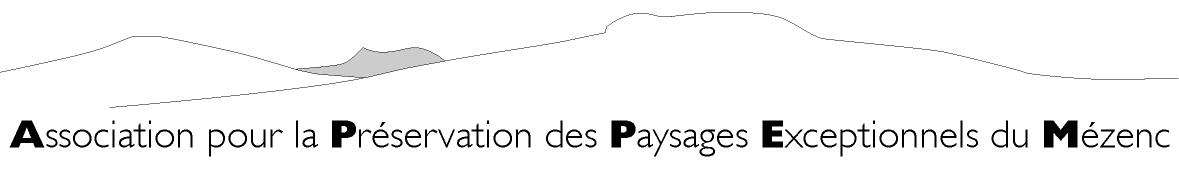 ------------------------------------------------------------------« L’union et la détermination faisant la force, si vous estimez qu’il vaut mieux avoir l’APPEMplutôt que des éoliennes dans le paysage, continuez à nous soutenir ! »BULLETIN  D’ADHESION 2023Date : …………………………NOM ………………………………Prénom……………………………………                            N°……Rue/voie/lieudit…………………………………………….……….…… Code postal :………………….. Commune :………………………………………………………………………..Tél:……………………………Portable:……………………………………..…Courriel :…………………………………@…………………J’adhère         à titre individuel  15 €          en couple  25€                 J’ajoute à mon adhésion une participation de soutien  de  25€    50€     75€  					       Autre montantREGLEMENTSoit par chèque  libellé à l’ordre de l’APPEM et adressé au trésorier : Jean MARTIN, 4, route de la Malouteyre43000 POLIGNACSoit par virement bancaire à l’aide du RIB ci-dessous 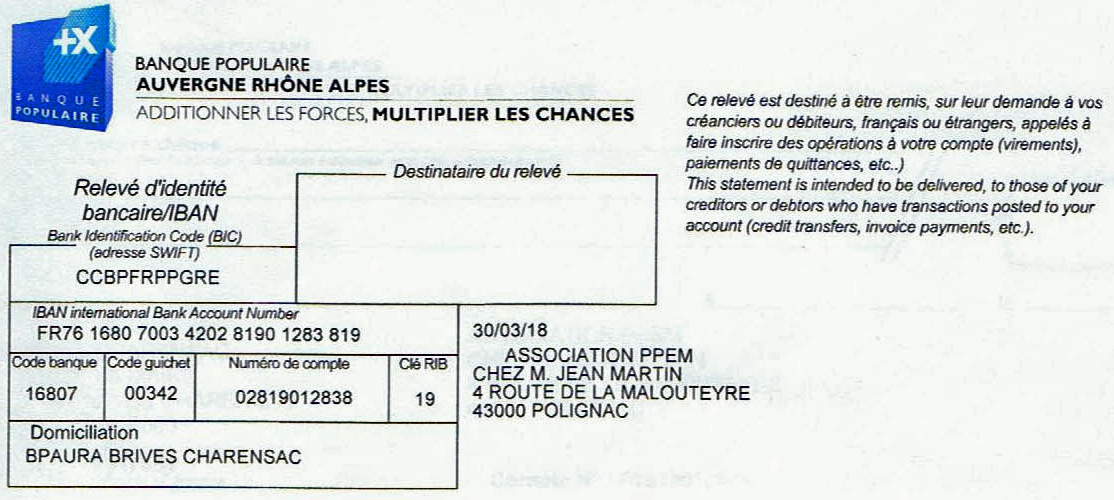 